
	SOLICITUD DE ADMISIÓN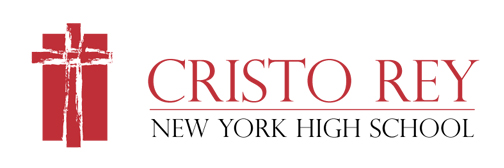 		☐ Noveno Grado	☐ Décimo Grado________________________________________________________________________________________Estudiante Apellido: __________________________		Nombre: ___________________________________	Segundo Nombre: 	_______________________________        Marque Uno: ☐ Masculino	☐ FemeninoDirección: ____________________________________________________	__ Apartamento: ____________Ciudad: 	____________________________ Estado: 	____________________ Código Postal: 	_______________Correo Electrónico de Solicitante: ____________________________________________________________	Fecha de Nacimiento: 	___________   País de Nacimiento: _________________________________Escuela de solicitante: _________________________________________________________________	
                             ☐ Publica   ☐ Católica ☐ Chárter   ☐ En Hogar   ☐ Religiosa (No católica)   ☐ Privada, no religiosaGrados Asistidos: 	__________________	Director: _____________________________________________	Dirección de escuela: ________________________________________________________________________Ciudad:	 ________________________ Estado: _____ Código Postal: ___________ Teléfono: _____________	¿Estudiante tiene un Plan de Educación Individual (IEP)?   ☐ Sí   ☐ No (Envíen una copia a Admisiones si han puesto Sí)Etnicidad:  ☐ Afroamericano  ☐ Asiático  ☐ Caucásico  ☐ Hispano/Latino  ☐ Multirracial  ☐ Otro 	________________________Idioma principal hablado en casa: ☐ Inglés ☐ Español   ☐ Otro _____________________________________	         Afiliación Religiosa:  ☐ Católica  ☐ Bautista ☐ Cristiana  ☐ Musulmán ☐ Judía  ☐ Ninguna  ☐ Otro 	__________________¿Tiene usted un hermano/a graduado de o corrientemente asiste a Cristo Rey HS?  ☐ Sí   ☐ NoEn caso afirmativo, nombre y año de graduación de hermano/a: _______________________________¿Estará el solicitante autorizado a trabajar en los Estado Unidos en alquiler/ el primer día del Programa de Trabajo Corporativo?    Sí ________     No ________Estudiante:  ☐ Vive con ambos padres   ☐ Vive con la madre   ☐ Vive con el padre   ☐ Vive con un guardián (es) 
¿Será usted el/la primero/a en la familia que irá a universidad? Sí ________     No ________Madre/Padre/GuardiánApellido: _______________________________ Nombre: ___________________________________	Relación al estudiante: _________________________________________________________________Estado Civil:  ☐ Casada   ☐Divorciada   ☐ Separada   ☐ Soltera/nunca casada   ☐ Viuda   ☐ Otro _____________________	Dirección: _________________________________________________	______ Apartamento: _____________Ciudad: 	____________________________ Estado: 	____________________ Código Postal: 	_______________Teléfono del celular: 	___________________________ Correo Electrónico: _____________________________			Teléfono de casa:	 ____________________________ Teléfono del trabajo: _________________________		Madre/Padre/GuardiánApellido: _______________________________ Nombre: ___________________________________	Relación al estudiante: _________________________________________________________________Estado Civil:  ☐ Casada   ☐Divorciada   ☐ Separada   ☐ Soltera/nunca casada   ☐ Viuda   ☐ Otro _____________________	Dirección:	_________________________________________________________	Apartamento: 	____________Ciudad: 	____________________________ Estado: 	____________________ Código Postal: 	_______________Teléfono del celular: 	___________________________ Correo Electrónico: _____________________________			Teléfono de casa:	____________________________ Teléfono del trabajo: _________________________		Por favor asegure de firmar el formulario:___________________________________	___________________________________			_______________Nombre de pariente (en letra imprenta)	Firma	Fecha___________________________________	___________________________________			_______________Nombre de estudiante (en letra imprenta)	Firma	FechaCristo Rey New York High School112 East 106th Street, New York, NY 10029Teléfono: 212-996-7000   FAX: 212-427-7444www.cristoreyny.org